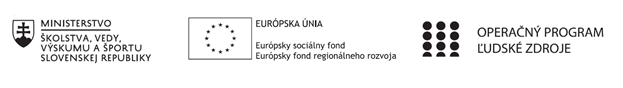 Správa o činnosti pedagogického klubuPríloha:Prezenčná listina zo stretnutia pedagogického klubu.Príloha správy o činnosti pedagogického klubu                                                                                             PREZENČNÁ LISTINAMiesto konania stretnutia: Súkromná škola umeleckého priemyslu, Samova 14, NitraDátum konania stretnutia: 22.4.2021Trvanie stretnutia: od 13:00 hod 	do 15:00 hod	Zoznam účastníkov/členov pedagogického klubu:Meno prizvaných odborníkov/iných účastníkov, ktorí nie sú členmi pedagogického klubu  a podpis/y:Prioritná osVzdelávanieŠpecifický cieľ1.2.1 Zvýšiť kvalitu odborného vzdelávania a prípravy reflektujúc potreby trhu prácePrijímateľSúkromná škola umeleckého priemyslu, Samova 14, NitraNázov projektuZrkadlo k praxiKód projektu  ITMS2014+NFP312010Z850Názov pedagogického klubuMotion dizajnDátum stretnutia  pedagogického klubu22.4.2021Miesto stretnutia  pedagogického klubuSŠUP NitraMeno koordinátora pedagogického klubuMgr. Lenka DojčanováOdkaz na webové sídlo zverejnenej správyhttps://www.ssusnitra.sk/motion-dizajn/Manažérske zhrnutie:Kľúčové slová: náplň práce, motion dizajn, pohyblivá grafika, ŠkVP, powerpoint, interaktívne hry pre študentov Náplň práce klubu na školský rok 2020/2021.Práca s počítačom.Práca s motion grafikou na vyučovacích hodinách a jej praktické využitie pri tvorbe prezentácii.Adobe Illustrator.Program KRISP. Hlavné body, témy stretnutia, zhrnutie priebehu stretnutia:Ovládanie operácii pri práci s počítačom.Možnosti krátkej animácie GIF v Adobe Illustrator.Nástroj Blend.Ukážka programu KRISP – na potlačenie šumu pri online hovoroch.Závery a odporúčania:Na začiatku stretnutia sme riešili aktuálne dianie, čo sa týka prezenčného a dištančného vyučovania na našej škole. Po úvodnej diskusii sme si ukázali možnosti vytvorenia krátkeho GIF v programe Adobe Illustrator. Využili sme na to nástroj Blend a nastavili sme si niekoľko snímkov. Jednotlivé snímky sme potom vložili na stránku gifmaker.com, ktorú sme si už na predchádzajúcom stretnutí ukazovali. Vzniklo nám jednoduché GIF. Neskôr sme sa ešte oboznámili s programom KRISP. Tento program je zdarma a slúži na potlačenie šumu pri online hovoroch, čo by pomohlo zefektívniť dištančné vyučovanie.  Ukázali sme si inštaláciu a spustenie. Do budúceho stretnutia by som odporúčala vyučujúcim oboznámiť žiakov s týmto programom.  Vypracoval (meno, priezvisko)Mgr. Lenka DojčanováDátum22.4.2021PodpisSchválil (meno, priezvisko)Mgr. Lenka DojčanováDátum22.4.2021PodpisPrioritná os:VzdelávanieŠpecifický cieľ:1.2.1 Zvýšiť kvalitu odborného vzdelávania a prípravy reflektujúc potreby trhu prácePrijímateľ:Súkromná škola umeleckého priemyslu, Samova 14, 949 01 NitraNázov projektu:Zrkadlo v praxiKód ITMS projektu:NFP312010Z850Názov pedagogického klubu:Motion dizajnč.Meno a priezviskoPodpisInštitúcia1Lenka DojčanováSŠUP Nitra2Henrich KrutýSŠUP Nitra3Jozef DobišSŠUP Nitra4Ivan GregušSŠUP Nitra5Jana MárkusSŠUP Nitra6Eva FabováSŠUP Nitra7Žofia MajerskáSŠUP Nitrač.Meno a priezviskoPodpisInštitúcia